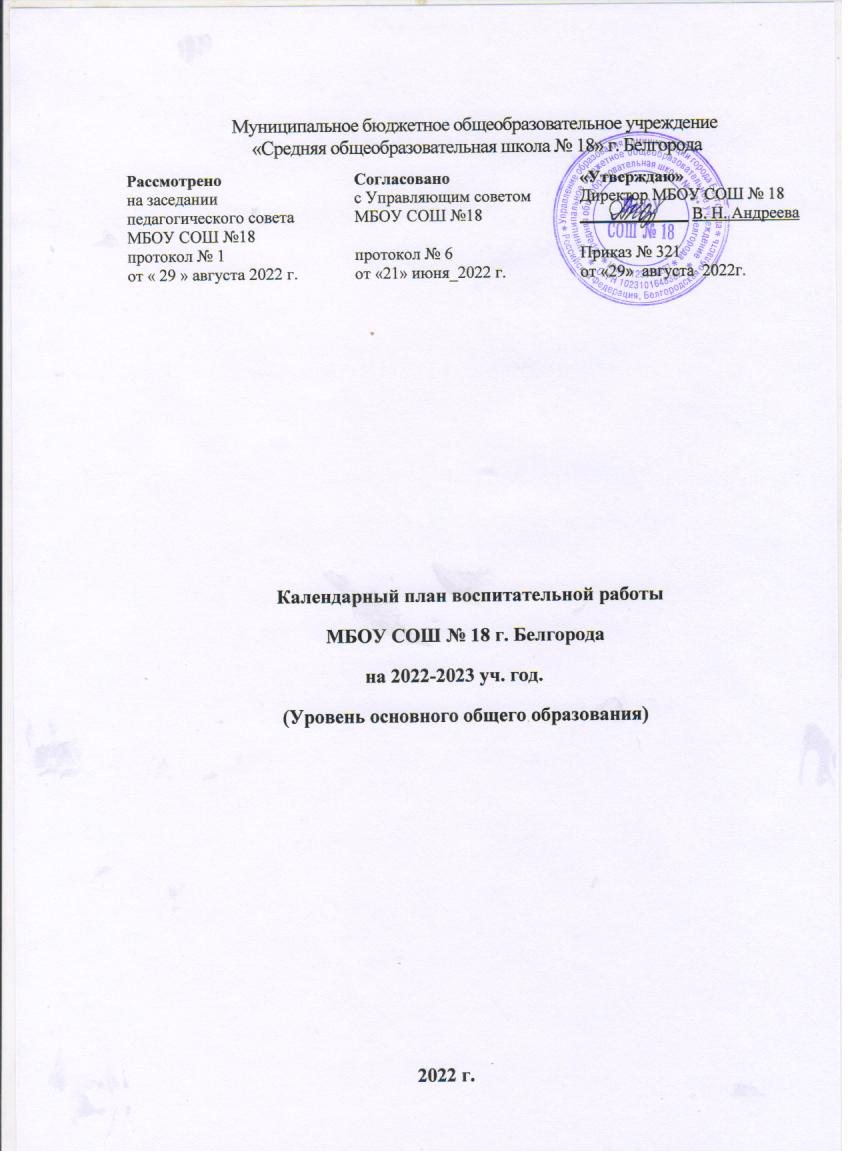                                                          Дела, события мероприятия	КлассыСрокиОтветственныеМодуль «Урочная деятельность»Модуль «Урочная деятельность»Модуль «Урочная деятельность»Модуль «Урочная деятельность»Планирование воспитательного компонента урока5-9 клВ течение годаУчителя начальных классов и учителя-предметникиВзаимодействие кл. рук. с учителями предметниками с целью реализации воспитательного потенциала урока 5-9 клПостоянноКл. руководителиРеализация учителями-предметниками воспитательного потенциала урока (согласно индивидуальным планам работы педагогов)5-9 кл.ПостоянноУчителя-предметникиОрганизация НОУ «Эврика»5-9 кл.СентябрьЗам. директора, учителя -предм.Участие во Всероссийских дистанционных конкурсах и олимпиадах 5-9 кл.По плануЗам. директора, учителя -предметникиОрганизация работы штаба «Наставник»5-9 кл.СентябрьЗам.директора, кл. руководители «Изучение закона РФ «О противодействии экстремистской деятельности» в рамках урока ОБЖ8-9классыСентябрьУчитель ОБЖПредметные недели:- Неделя иностранного языка5-9 кл.ОктябрьУчителя-предметники, кл. рук.Школьный этап Всероссийской олимпиады школьников5-9 кл.Октябрь, по положениюЗам. директора, кл. рук., учителя-предметникиНеделя интегрированного МО (Технология, музыка, физкультура)5-9 кл.НоябрьУчителя-предметники, классные рук.Беседы по правилам организации учебного труда: «Я, минута и знание», «45 минут: это много или мало», «Учись учиться с увлечением»5-9 кл. НоябрьКлассные руководителиКнижная выставка в  библиотеке «Мама, имя твоё мы несём через жизнь, как святыню... »5-7 кл.Ноябрь,3 неделя Классные руководителиБеседы по правилам организации учебного труда: «Правила запоминания»5-9 кл.ДекабрьКлассные руководителиШкольный этап конкурса детских исследовательских работ «Я - исследователь»5-9ДекабрьУчителя - предметникиНеделя математики5-9 кл.Февраль, поплануКлассные руководители, предметникиВикторина «Великие полководцы»8-9 кл.Февраль,2 неделяКлассные рук., учитель историиНеделя русского языка5-9 кл.Март, по плануКлассные руководители, предметникиНеделя детской книги5-9 кл.Март, 4 неделяКлассные руководители, предметникиКонкурс «Знатоки родного края»5-7 кл.Апрель,2 неделяКлассные руководители, предметникиШкольная конференция НОУ «Эврика»5-9классыАпрель, по графикуЗам. директора, учителя -предметникиМероприятия ко Дню славянской письменности Организация занятий ВД в соответствии с учебным планом ВД1-4 классыСентябрьЗам.директора, кл. руководителиМодуль    «Внеурочная деятельность» Модуль    «Внеурочная деятельность» Модуль    «Внеурочная деятельность» Модуль    «Внеурочная деятельность» Организация занятий ВД в соответствии с учебным планом ВД5-9 классыСентябрь Зам.директора, кл. руководителиПознавательная деятельность (Общеинтеллектуальное направление)Познавательная деятельность (Общеинтеллектуальное направление)Познавательная деятельность (Общеинтеллектуальное направление)Познавательная деятельность (Общеинтеллектуальное направление)Секреты русского языка7 б,в, 8 а,б,в1часУчителя- предметникиЗанимательная грамматика6а1часСчастливый английский6а,б1часМатематика вокруг нас8в1часРешение уравнений и неравенств9 а,б,в1часИнформатика5-8 кл.1часШаг к успеху9 а,б,в1часРешение химических задач9а,б,в1часХудожественное творчество (Общекультурное направление)1.10.Классные руководителиСмотрю на мир глазами художника5 а,б,в1часПедагог ДОПроблемно-ценностное общение (Духовно-нравственное и социальное направление)1-4 классы14.10.Классные руководителиРазговоры о важном5- 9 1часУчителя- предметникиЮный правовед7 а,б,в1часМоя будущая профессия9 а,б1часСпортивно-оздоровительная деятельностьОбщая физическая подготовка6-9 кл.1 часУчитель физкультурыКонтроль посещения занятий ВД5-9 кл.ПостоянноКлассные руководителиОрганизация посещения цикла бесед по теме «Подготовка к браку и семейной жизни» в ОМЦ «Преображение»9 кл.По графикуУчитель ПК, кл. рук	Модуль 3 «Классное руководство»	Модуль 3 «Классное руководство»	Модуль 3 «Классное руководство»	Модуль 3 «Классное руководство»Работа классных руководителей по индивидуальному плану воспитательной работы в классе1-4 кл.В течение годаКлассные руководителиРеализация Федерального проекта  	«Разговоры о важном»  1-4 кл.В течение года по понедельникамКлассные руководителиКл.час «День памяти жертв терроризма». Конкурс рисунков «Наша дружная планета»5-9 кл.3 сентябряКлассные руководителиОрганизация записи учащихся в объединения дополнительного образования5-9 кл.До 15.09.Классные руководители, педагоги ДООрганизация участия классного коллектива в конкурсе «Класс года» и «Самый спортивный класс»5-9 кл.СентябрьКлассные руководителиКлассные часы «Правила нашей школы» (Устав ОУ, правила внутреннего распорядка, внешний вид, права и обязанности учащихся)5-9 кл.Сентябрь,3 неделя Классные руководителиУроки нравственности «Чистая речь»5-9 кл.СентябрьКлассные руководителиСоставление банка данных, посещение семей, индивидуальная работа с учащимисяСентябрьКлассные руководители, соц. педагогДень флага Белгородской обл. Классные часы, викторины, экскурсии  по залу«Символы Российского государства»5-9 кл.14.10.Классные руководителиУроки добра. Добрая суббота5-9 кл.По плану кл.рук.ПостоянноКлассные руководителиУроки нравственности «Культура общения. Культура общения  в сети Интернет»5-9 кл.Октябрь, 3 неделя Классные руководителиПроведение классных часов по изучению истории семьи и укреплению семейных устоев «Моя родословная», «Моя семья – моя крепость»5-9 кл.Ноябрь, по  плану кл. рук.Классные руководителиУроки нравственности антикоррупционной направленности5-9 кл.НоябрьКлассные руководители«Урок России», посвященный Дню Конституции5-9 кл.12.12Классные руководителиУроки мужества, посвящённые Дню неизвестного солдата и Дню героев Отечества5-9 кл.3, 9 декабряКлассные руководителиВсемирный день борьбы со СПИДОМ. Беседы врача «СПИД – угроза 21 века»8-9Декабрь,1 неделяКлассные руководители«Закон обо мне. Мне о законе»: За что ставят на внутришкольный учет и учёт в КДН?»5-7 классыДекабрь, по плану соц. педагогаКлассные руководители, соц. педагогКлассные часы «Мой край – родная Белгородчина»5-9 классыЯнварь, 3 неделяКлассные руководителиОбновление уголков здоровья по теме «За здоровый образ жизни!»5-9 кл.10.01.Классные руководителиУроки мужества «Воинская слава России»5-9 классыФевраль, 3 неделяКлассные руководителиСмотр строя и песни5-8Февраль, 3 неделяКлассные руководителиПоздравление ветеранов с Днём защитника Отечества.5-9Февраль, 3 неделяКлассные руководителиСпортивные соревнования«К защите Родины готов!»9 кл.Февраль, 4 неделя месяцаКлассные руководители, учителя физкультурыБеседы «Правила бесконфликтного поведения»5-9 кл.По плану соц. педагогаКл.рук., соц. педагогКл. час. По страницам народного календаря «Масленичная неделя»5-9 классыСогласно календарюКлассные руководителиСпортивные соревнования «Удаль молодецкая»(с элементами народных конкурсов) 5-74 неделя месяцаКлассные руководители«Закон обо мне. Мне о законе»: Конвенция «О правах ребенка». Права детей – забота государства5 – 7 классыМарт, по плану соц. педагогаКлассные руководители, соц. педагог Мероприятия, посвящённые  Дню воссоединения Крыма с Россией.Беседы по профилактике проявлений экстремизма в подростковой среде5-9 18 мартаКлассные руководители Классные руководителиБеседы антикоррупционной направленностиЧто такое честность и справедливость5-9 кл.Классные руководители, Эстафета Добрых дел5-9 кл.АпрельКлассные руководителиВсероссийский День здоровья5-9 кл.7 АпреляКл.рук, педагоги ДО Месячник безопасности дорожного движения «Внимание, дети!»5-9 кл.Апрель, 4 неделяКлассные руководителиОтветственность несовершеннолетних за нарушение общественного порядка8-9классыПо плану соц. педагогаКлассные руководители, соц. педагогПарад юнармейских войск5-8 классыМай, 1 неделяКлассные руководители«Вахта памяти»Эстафета Добрых дел5-9 кл.В течение месяцаКлассные руководителиАкция «Бессмертный полк»5-9 кл.Май, 1 неделяКл. рук., зам. директора, ст. вожатаяСдача нормативов ГТО9Май Кл.рук, уч. физкультуры, педагоги ДО«Закон обо мне. Мне о законе»: Социальные нормы и асоциальное поведение (преступность, наркомания, алкоголизм)8 – 9 классыПо плану кл. руководителяКлассные руководителиОрганизация работы ШОЛ «Солнышко»5-7 кл.Июнь, по плану лагеря Начальник лагеря, кл. рук.Индивидуальная работа с учащимися5-9 кл.ПостоянноКлассные руководители, соц. педагогМодуль 4  « Основные школьные дела» Модуль 4  « Основные школьные дела» Модуль 4  « Основные школьные дела» Модуль 4  « Основные школьные дела» Торжественная линейка, посвящённая Дню Знаний.. Праздник «Первый звонок»1-11 классы1.09.Зам. директора, ст.вожатая, кл. рук.Еженедельные утренние линейки. Церемония понятия флага РФ и исполнения гимна России.1-4В течение года, по понедельникамЗам. директора, ст.вожатая, кл. рук.Экологический праздник «Праздник Осени. Праздник Урожая» (в подшефных классах) Конкурс поделок «У бабушки на грядках»5-9 классыОктябрь,4 неделяКлассные руководителиДень Учителя. Общешкольная линейка, концерт «Уроков Ваших не забыть».Конкурс «Осенний букет».5-9 классы5.10.Классные руководителиПраздничные мероприятия, посвященные Дню Матери. Праздник для мам «Самой милой маме»5-9 классыНоябрь, в течение месяцаЗам.директора, старшая вожатая, кл. руководителиПраздничные мероприятия, посвященные Дню народного единства1-4 кл.4.11.Зам.директора, старшая вожатая, кл. руководители	Дни воинской славы:Битва за Москву;День А. Невского;День героев ОтечестваТематические классные часы1-4 кл.5.12.6.12.9.12. Зам.директора, старшая вожатая, кл. руководителиАкция «За здоровый образ жизни»5-9 кл.ЯнварьЗам. директора, ст. вожатая, кл.рук.Месячник военно-патриотического воспитания  и оборонно-массовой работы5-9 кл.ФевральЗам. директора, ст. вожатая, кл.рук.День Земли. Экологические мероприятия: конкурс на лучшую листовку ко Дню Земли. Акции «Первоцвет», «День птиц». 5-9 кл.МартЗам. директора, ст. вожатая, кл.рук.Месячник краеведения«Мой край – родная Белгородчина»5-9 кл.АпрельЗам. директора, ст. вожатая, кл.рук.«Салют, Победа!»День микрорайона «Этот праздник со слезами на глазах»»5-9 кл.МайЗам. директора, ст. вожатая, кл.рук.Здравствуй, лето красное! Открытие школьного лагеря5-8 кл.ИюньЗам. директора, ст. вожатая, кл.рук.Мероприятия по плану работы ШОЛ «Солнышко»:- Международный день защиты детей;- Пушкинский день России;- День России;- День памяти и скорби5-8 кл.1.06.6.06.12.06.22.06.Зам. директора, ст. вожатая, воспитателиМодуль 5.  «Внешкольные мероприятия»Модуль 5.  «Внешкольные мероприятия»Модуль 5.  «Внешкольные мероприятия»Модуль 5.  «Внешкольные мероприятия»Посещение музеев г. Белгорода5-9 кл.В течение года, по планам кл. рук.Зам.директора, кл. рук.Выездные музейные уроки5-9 кл.В течение года, по планам кл. рук.Зам.директора, кл. рук.Пешие прогулки, экскурсии или походы выходного дня на природу.5-9 кл.В течение года, по планам кл. рук.Зам.директора, кл. рук.Экскурсия в Ботанический сад7- 8 кл.В течение года, по планам кл. рук.Зам.директора, кл. рук.Экскурсии по памятным местам города и Белгородской области5-9 кл.В течение года, по планам кл. рук.Зам.директора, кл. рук.Экскурсия в Областную библиотеку8-9 кл.В течение года, по планам кл. рук.Зам.директора, кл. рук.Туристический слёт9 кл.МайУчителя физкультурыМодуль 6  «Организация предметно-пространственной среды» Модуль 6  «Организация предметно-пространственной среды» Модуль 6  «Организация предметно-пространственной среды» Модуль 6  «Организация предметно-пространственной среды» Оформление школы и классных комнат к Дню Знаний5-9 кл.До 01.09.Кл.рук.Оформление классных уголков5-9 кл.До 30.09.Кл. рук., актив классаРабота по озеленению классных комнат5-9 кл.СентябрьКл. рук.Обновление информационных стендовСентябрьЗам. директораОформление школы ко Дню Учителя5-9 кл.До 05.10.Творч. группаОформление фотозоны к праздникуДо 05.10.Творч. группаВыставка рисунков «Очей очарованье»5-6 кл.ОктябрьСт. вожатаяФотовыставка «Растём, учимся, творим»5-9 кл.ОктябрьСт. вожатаяОформление школы ко Дню Матери8-9 кл.До 15.11.Творч. группаОформление фотозоны к празднику8-9До 25.11.Творч. группаОбновление стендов  «Наша гордость», «Наша слава» (отличники учебы, победители творческих конкурсов),   «Спортивные надежды» (лучшие спортсмены школы)5-9 кл.До 10.11.Совет учащихсяАкция «Мастерская Деда Мороза» (оформление интерьера и фасада школы)Городской  конкурс «Серебряное Белогорье»;5-9 кл.ДекабрьКлассные руководителиАкция «За здоровый образ жизни»: конкурс- выставка рисунков, плакатов, стенгазет.5-9 кл.Январь, 4 неделя Зам. директора, педагоги ДО, кл. рук., ст. вожатаяОформление школы к праздникам 23 февраля и  8 Марта5-9 кл.Февраль, мартСовет учащихся, ст. вожатаяВыставка  фотографий «Красота родного края»5-9 кл.Апрель, 3 неделя Кл.рук, педагоги ДООформление школы к Дню Победы. Акция «Окна Победы»5-9 кл.Апрель, 3 неделя Совет учащихся, ст. вожатаяОформление школы к празднику «Последний звонок»5-9 кл.МайКл. рук., ст. вожатаяМодуль 7.  «Взаимодействие с  родителями» Модуль 7.  «Взаимодействие с  родителями» Модуль 7.  «Взаимодействие с  родителями» Модуль 7.  «Взаимодействие с  родителями» Общешкольные родительские собрания:- Организация работы школы в новом учебном году. Обязанность и ответственность родителей за воспитание детей;- Организация летнего отдыха  и безопасность учащихся в летний период. Профилактика правонарушений среди несовершеннолетних, профилактика употребления ПАВ, жестокого обращения с детьми  и ответственность родителей за воспитание детей5-9СентябрьМайАдминистрацияКлассные родительские собрания(по планам классных руководителей)5-9Один раз в четверть Классные руководителиРодительский всеобуч: «Психолого-педагогические особенности подростков», «Адаптация ребенка к средней  школе», «Профилактика заболеваний», «Пропаганда здорового образа жизни» и др.5-9Один раз в четвертьПедагог-психолог,классные руководителиПроведение тематических родительских рейдов 5-9По плану работы Совета родителейСоциальный педагог, классные руководителиПроведение индивидуальных консультаций с родителями5-9По необходимостиКлассные руководители, педагог -психологПосещение семей учащихся с целью проверки соблюдения детьми режима дня, выявление семей, оказавшихся в ТЖС (составление актов обследования семей).5-9В течение годаСоциальный педагог, классные руководителиОрганизация совместно с родителями  посещения музеев, выставок, театров; экскурсии.5-9В течение годаКлассные руководителиСовместное с родителями участие в творческих конкурсах,  выставках, проектах.5-9В течение годаКлассные руководителиУчастие родителей в  ключевых общешкольных делах.5-9В течение годаКлассные руководителиРегулярная связь с родителями с целью постоянного контроля за жизнедеятельностью ребёнка в школе и дома (совместное индивидуальное сопровождение детей).5-9В течение годаКлассные руководителиРазмещение материалов для родителей на школьном сайте и  родительских чатах.5-9ВтечениегодаЗаместитель директора, кл. руководительРегулярное обновление информации на школьных стендах для родителей5-9ВтечениегодаЗаместитель директора, кл. руководительОрганизация работы Совета родителей1-11 кл.Сентябрь-майЗам. директораОрганизация работы Попечительского совета 1-11 кл.Сентябрь-майЗам. директораТиражирование методических материалов, памяток по правовому воспитанию учащихся1-11 кл.СентябрьСоц. педагог, кл.рук.Профилактика жестокого обращения с детьми (тиражирование социальных видеороликов в родительских чатах)1-11 кл.ОктябрьСоц. педагог, кл.рук.Тиражирование методических материалов, памяток по формированию основ безопасного образа жизни 1-11 кл.НоябрьСоц. педагог, кл.рук.Профилактика употребления ПАВ (тиражирование социальных видеороликов в родительских чатах)1-11 кл.НоябрьСоц. педагог, кл.рук.Тиражирование методических материалов, памяток по формированию основ безопасного образа жизни 1-11 кл.ДекабрьСоц. педагог, кл.рук.Тиражирование памяток «Безопасные каникулы»1-11 кл.АпрельКлассные руководителиМодуль 8 «Самоуправление»Модуль 8 «Самоуправление»Модуль 8 «Самоуправление»Модуль 8 «Самоуправление»Выборы актива класса и представителей в ШУС5-9 классыСентябрьКлассные руководителиОрганизация работы Совета учащихся 5-9 кл.СентябрьЗам. директора, старшая вожатаяШкольный конкурс «Класс года»5-9 кл.В течение годаКлассные руководители, старшая вожатаяРабота с активом ШУС5-9 кл.ПостоянноЗам. директора, старшая вожатаяПосещение занятий в Центре правового воспитания  и городском дискуссионном клубе«Прометей»МБУДО БДДТ9 кл.В течение годаРук. клуба будущих избирателейРейд «Школьная форма»5-9 кл.Сентябрь, 3 неделя Совет учащихсяРейд «За сохранность школьных учебников»5-9 кл.Сентябрь, 4 неделя Совет учащихсяОрганизация дежурства по школе.8 – 11 классыС 1.09., постоянноКл. рук., совет учащихся День Самоуправления.5-9 кл.5.10.Зам. директора, ст.вожатая, Совет учащихсяЗаседания  Совета учащихся5-9 кл.По плануПредседатель СоветаРейд «Классный уголок»5-9 кл.Октябрь,4 неделя Совет учащихсяРейд «Санитарное состояние учебных кабинетов»5-9 кл.Октябрь, 3 неделя Совет учащихсяГородской конкурс «Лидеры Z»7-9 кл.Ноябрь, 1 неделя Зам. директора, старшая вожатая, совет учащихсяРейд «Поведение в столовой»5-9 кл.Ноябрь, 2 неделя Совет учащихсяМероприятия, посвященные Дню народного единства (по отдельному плану)5-9 кл.По отдельному плануСовет учащихся, кл. рук.Новогодние утренники в подшефных классах5-9 кл.Декабрь,4 неделяКлассные руководителиРейд «Лучшее оформление класса к празднику»5-9 кл.Декабрь,2 неделяСовет учащихсяРейд «Школьный учебник»5-9 кл.Февраль,1 неделя Совет учащихсяРейд «Опозданиям – нет!»5-9 кл.МартСовет учащихсяРейд «Чистота школьного двора»5-9 кл.АпрельСовет учащихсяУчастие в конкурсах БДДТ и акциях РДШ5-9 кл.ПостоянноЗам. директора, старшая вожатая, совет учащихсяРейд «Школьный учебник»5-9 кл.МайСовет учащихсяОрганизация выборов Президента в ШОЛ «Солнышко»5-7 кл.ИюньСт. вожатая	Модуль 9. «Профилактика и безопасность»Модуль 9. «Профилактика и безопасность»Модуль 9. «Профилактика и безопасность»Модуль 9. «Профилактика и безопасность»Классные часы, беседы по профилактике курения и  употребления ПАВ5-9 кл.В течение годаКл.руководители соц.педагогУроки безопасности: безопасность в школе, в быту, в сети Интернет. Проведение инструктажей по ТБ.5-9 кл.1 сентябряКлассные руководителиМероприятия в рамках месячника безопасности дорожного движения «Внимание, дети»5-9 кл.СентябрьКлассные руководители, рук.отряда ЮИДУчебная эвакуация учащихся в случае пожара из здания школы5-9 кл.СентябрьКлассные руководителиЕдиный день безопасности. Беседы, классные часы «Безопасное пользование газом в быту». Инструктажи по ТБ5-9 кл.10.10.Классные руководителиВстречи с инспектором КДН «Ответственность несовершеннолетних за противоправные действия» 5-9 классыОктябрь, по графикуСоц. Педагог, кл.рук.Единый день безопасности. Опасности вокруг нас: «Всегда есть выбор» (вредные привычки, одиночество, уличная компания, жизнь- главная ценность)5-9 кл.10.11.Классные руководителиНеделя безопасности в период ледостава, инструктажи по ТБ5-9 кл.Ноябрь, 4 неделя Классные руководители«Закон обо мне. Мне о законе»: Правовая оценка современных неформальных молодежных движений8-9 классыНоябрь,по плану соц. педагогаКлассные руководители, соц. педагогЕдиный день безопасности. Комплексный инструктаж по всем  видам опасностей: «Предвидеть, избежать, действовать!». Проведение инструктажей по ТБ.5-9 кл.10.12.Классные руководителиПрофилактика травматизма на железной дороге и железнодорожном транспорте. Беседа. Изучение памятки. Проведение инструктажей по ТБ5-9 кл.Январь, 3 неделя Классные руководителиБеседы по профилактике деструктивного поведения подростков5-9 классыПо плану соц. педагогаКл.рук., соц. педагогТренинг  «Учись сказать «нет»8-9классыПо плану соц. педагогаКл. рук., соц. педагогДетская информационная безопасность (интернет зависимость, игромания, опасное селфи, подписка в социальных сетях на сообщества деструктивного и депрессивного характера, сетевое общение, форумы)5-9 кл.Февраль, В течение месяцаКлассные руководителиЕдиный день безопасности. Опасности вокруг нас: «Безопасность при любой погоде» (осторожно: гололёд, тонкий лёд, сосульки, гроза; первая помощь пострадавшему от несчастных случаев, травматизм)5-9 кл.10.03.Классные руководителиДень единых действий5-9 клАпрельКлассные руководителиМероприятия в рамках месячника безопасности дорожного движения «Внимание, дети»5-9 кл.МайКлассные руководители, рук.отряда ЮИДМесячник «Безопасность на воде»5-9 кл.МайКлассные руководителиПравила безопасного поведения во время летних каникул. Личная безопасность. Инструктажи по ТБ5-9 кл.По плану соц. педагогаКлассные руководители, соц. педагогЗаседание Совета профилактики правонарушений среди несовершеннолетних с участием работников правоохранительных органовПо приглашениюМай, 4 неделяКлассные руководители, соц. педагог	Инструктажи по технике безопасности перед началом работы ШОЛ «Солнышко»Воспитанники школьного лагеряИюньВоспитателиМодуль 10. «Социальное партнёрство»Модуль 10. «Социальное партнёрство»Модуль 10. «Социальное партнёрство»Модуль 10. «Социальное партнёрство»Организация сотрудничества с социальными партнёрами школы. Проведение мероприятий в рамках рабочей программы воспитания и календарного плана воспитательной работы 5-9 кл.СентябрьКлассные руководителиУчастие представителей организаций-партнёров в проведении отдельных уроков, внеурочных занятий, внешкольных мероприятий соответствующей тематической направленности;5-9 кл.По плану кл. руководителяКлассные руководителиПроведение на базе организаций-партнёров отдельных уроков, занятий, внешкольных мероприятий, акций воспитательной направленности;         5-9 кл.По плану кл. руководителяКлассные руководители             Проведение открытых дискуссионных площадок (детских, педагогических, родительских) с представителями организаций-партнёров для обсуждений актуальных проблем, касающихся жизни общеобразовательной организации, муниципального образования, региона, страны;           5-9 кл.По плану кл. руководителяКлассные руководителиРеализация социальных проектов, совместно разрабатываемых обучающимися, педагогами с организациями-партнёрами благотворительной, экологической, патриотической, трудовой и т. д. направленности, ориентированных на воспитание обучающихся, преобразование окружающего социума, позитивное воздействие на социальное окружение.5-9 кл.По плану кл. руководителяКлассные руководителиМодуль 11. «Профориентация»Модуль 11. «Профориентация»Модуль 11. «Профориентация»Модуль 11. «Профориентация»Классные часы:- «Мир профессий 21 века»,- Презентация «Труд наших родных»,- Творческий проект «Семейные династии»,- Конкурс «Защита профессий»5-9 кл.В течение годаАпрельКлассные руководители.Знакомство с профессиями на уроках5-9 кл.В течение годаКлассные руководители,учителя – предметникиОрганизация общественно-полезного труда школьников, как проба сил для выбора будущей профессии (общественные поручения и т.д.).5-9 кл.В течение годаКлассные руководителиЭкскурсии на предприятия 5-9 кл.Январь – апрельЗаместитель директора Классные руководителиЯрмарка профессий8-9 кл.АпрельПрсихолог, кл. руководители.Модуль12.  «Детские общественные объединения»Модуль12.  «Детские общественные объединения»Модуль12.  «Детские общественные объединения»Модуль12.  «Детские общественные объединения»Организация работы ДОО «Союз мальчишек и девчонок»5-8 кл.СентябрьСт. вожатаяОрганизация работы отряда ЮИД4-5 кл.СентябрьПедагог ДОТоржественный приём в ДОО «СМИД»5-8 кл.15.10.Ст. вожатаяУчастие в проектах и акциях ассоциации детских общественных организаций Белгородской агломерарации «Мы - Белгородцы»5-8 кл.ПостоянноСт. вожатаяОрганизация шефства старшеклассников над учащимися начальной школы5-9 кл.В течение месяцаСт. вожатаяУчастие в мероприятиях и акциях БДДТ и РДШ5-9 кл.ПостоянноСт. вожатаяРабота с активом ДО5-9 кл.ПостоянноСт. вожатаяАкция «Письмо водителю».5-6 кл.НоябрьРук.отряда ЮИДСтарт акции «За здоровый образ жизни» 5-9 кл.С 01.11.Ст. вожатая, кл. рук.Конкурс рисунков «Я, ты, он, она – вместе целая страна!»5-6 классы16.11.Классные руководителиАкция «Покормите птиц зимой»5-6 кл.ДекабрьСт. вожатая, совет СМИДКонкурс видео поздравлений  «С Днём защитников Отечества!»5-9 кл.ФевральКл. рук., старшая вожатаяКонкурсная программа «А ну-ка, девочки!»5-9 кл.Март, 1 неделяКл. рук., старшая вожатаяЧас любознательных «На космических орбитах»В подшефных классахАпрельКл. рук., старшая вожатаяЭкологические акции «ПЕРВОЦВЕТ», «День птиц»5-7В течение месяцаКл.рук, педагоги ДО, ст. вожатаяАкция «Дети - Герои Победы»5-8 кл.МайКл. рук., старшая вожатаяМодуль 13.  «Волонтёрство»Модуль 13.  «Волонтёрство»Модуль 13.  «Волонтёрство»Модуль 13.  «Волонтёрство»Организация благотворительных акций: «Дети вместо цветов»;«Праздник белого цветка»5-9 кл.СентябрьЗам.директора, старшая вожатая, кл. руководителиРеализация плана  мероприятий «Мы твои друзья», направленного на формирование гуманного отношения  детей к животному миру»	5-9 кл.В течение годаКл.руководителиАкция «Дом, в котором я живу». Уборка пришкольной территории.5-9 кл.В течение годаКл.руководителиАкция «Шаг навстречу», посвящённая Дню пожилого человека. Поздравляем бабушек и дедушек.5-7 кл.1.10Классные руководителиОрганизация рейда «Как живёшь, ветеран?» Помощь ветеранам.Поздравление ветеранов педагогического труда с Днём Учителя5-9 кл.5.10., в течение месяцаЗам.директора, старшая вожатая, кл. руководителиАкция «Чистый город». Сбор макулатуры 5-9 кл.Октябрь, 2 неделя Классные руководителиАкции «Дети детям», «Метры тепла»5-9 кл.НоябрьЗам.директора, старшая вожатая, кл. руководителиАкция «Почта доброты»(Письма и подарки для детей, попавших в ДТП)5-9 кл.НоябрьКлассные руководителиВсемирный день памяти жертв ДТП. Беседы "Служба ГИБДД". Конкурс «Знатоки дорожных правил»5-9 кл.17.11.Рук. отряда ЮИДБлаготворительная акция «Святое Белогорье против детского рака»5-9 кл.ДекабрьКлассные руководителиОперация «Кормушка» 5-7 кл.ДекабрьКлассные руководителиАкция «Молодость против наркотиков!»8-9 кл.ЯнварьКлассные руководителиВолонтерская  акция «Подари книгу» 5-9 кл.ЯнварьКлассные руководителиПоздравление ветеранов с Днем защитника Отечества5-9 кл.ФевральКлассные руководителиПроведение акции «Белая ромашка»5-9 кл.По плануКл. рук., соц. пед.День Земли. Единый день служения городу5-9 кл.АпрельКлассные руководителиАкция «Дни защиты от экологической опасности». Общегородской экологический субботник5-9 кл.АпрельКлассные руководителиАкция «Чистый город». Сбор макулатуры 5-9 кл.Апрель, 2 неделя Классные руководителиПроведение экологического десанта на территории и в микрорайоне школы. 5-9 кл.МайКлассные руководителиШефская помощь ветеранам5-9 кл.МайКлассные руководители